2015- 2016 EĞİTİM – ÖĞRETİM YILI 5. SINIF FEN BİLİMLERİ DERS PLÂNII.BÖLÜMII.BÖLÜM III.BÖLÜMIV.BÖLÜMV.BÖLÜM…………………………………..                                                                                        Uygundur               Fen Bilimleri Öğretmeni                                                                         ………………………………………                                                                                                                                   Okul MüdürüNOT: Yukarıdaki günlük planı; ders kitapları ve ünitelendirilmiş yıllık planları baz alarak öğretmenlerimizin kendilerinin hazırlaması özellikle öğretmenin derse – konuya hakim olarak gelmesi açısından son derece önemlidir. *Geleceğimizin teminatı gençlerimizin daha iyi eğitimi için öğretmenlerimizin çalışma azmini yitirmemesi gerekir.                                                                      www.FenEhli.comDersin Adı:Fen Bilimleri27.Hafta ( 11 – 15 Nisan 2016)Sınıf:5.Sınıf5.SınıfÜnite No-Adı:5.Ünite: Canlılar Dünyasını Gezelim Tanıyalım5.Ünite: Canlılar Dünyasını Gezelim TanıyalımKonu:Canlıları Tanıyalım / İnsan ve Çevre İlişkisiCanlıları Tanıyalım / İnsan ve Çevre İlişkisiÖnerilen Ders Saati:4 Saat4 SaatÖğrenci Kazanımları/Hedef ve Davranışlar:Öğrenci Kazanımları/Hedef ve Davranışlar:5.5.2.2. Yakın çevresindeki bir çevre sorununun çözümüne ilişkin proje tasarlar ve sunar.Ünite Kavramları ve Sembolleri:Ünite Kavramları ve Sembolleri:Mikroskobik CanlılarMantarlarBitkilerHayvanlarÇevreİnsan Çevre EtkileşimiÇevre SorunuUygulanacak Yöntem ve Teknikler:Uygulanacak Yöntem ve Teknikler:Anlatım, Soru Cevap, Rol Yapma, Grup ÇalışmasıKullanılacak Araç – Gereçler:Kullanılacak Araç – Gereçler:Hava Kirliliğini Gözlemleyelim etkinliği için;Beyaz renkli kartonBir kutu vazelinPamukMakasAçıklamalar:Açıklamalar:-Yapılacak Etkinlikler:Yapılacak Etkinlikler:Yaşadığımız Çevre Değişiyor mu? (D.K. Sayfa:247)Hava Kirliliğini Gözlemleyelim (D.K. Sayfa:248)Özet:Çevre SorunlarıDünya üzerinde yaşamını sürdüren varlıkların hayatları boyunca ilişki içerisinde bulundukları canlı ve cansız varlıklardan oluşan dış ortam çevreyi oluşturmaktadır. Tüm canlılar, hayatlarını devam ettirebilmek için bulundukları çevreden yararlanırlar. Örneğin barınmak için eve, beslenmek için yiyeceğe, farklı ihtiyaçlarını karşılamak için suya, ısınmak için yakıta ihtiyaç duyarız ve bu ihtiyaçlarımızı içerisinde bulunduğumuz çevreden karşılarız. Ancak bu ihtiyaçlar karşılanırken çevreyi de farklı şekillerde değişikliğe uğratırız. Bu değişiklikler bazen de çevre sorunlarının yaşanmasına neden olur. Örneğin barınmak için ev ihtiyacımızı karşılarken plansız ve düzensiz kentleşme, kaynakları aşırı kullanma, kaynakların bilinçsiz tüketimi, atıkların çevreye atılması gibi nedenlerle doğal çevrenin dengesi bozulmakta ve çevre sorunları ortaya çıkmaktadır.Bozulan doğal çevre başta doğal çevreyi en çok zarar veren insanlar olmak üzere tüm canlıların yaşamını olumsuz yönde etkiler. Örneğin atıkların su kaynakları olan denizleri gölleri yer altı sularını kirletmesi sonucu hem su kaynakları azalmakta hem de burada yaşayan balıklar ölmektedir. Hatta bu tür kirlilikler bazı canlıların neslinin tükenmesine de neden olmaktadır.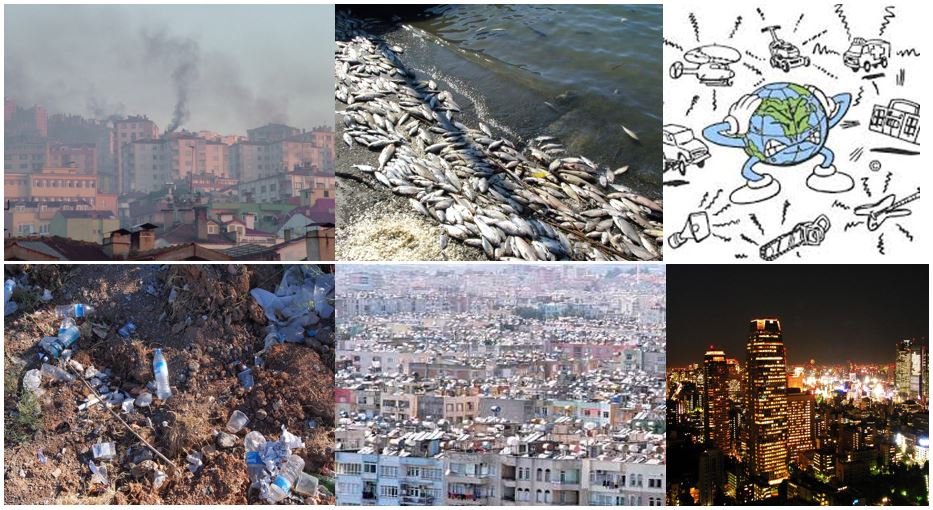 İnsan Kaynaklı Çevre Kirliliği Çeşitleriİnsanlardan kaynaklanan başlıca çevre kirliliği türleri;Hava kirliliğiSu kirliliğiGürültü kirliliğiToprak kirliliğiGörüntü kirliliğiIşık kirliliğidir.Çevre kirliliği insanlar dışında diğer canlıları da etkilemektedir. Örneğin insanların ormanlara zarar vermesi sonucu buralarda yaşayan canlıların yaşam alanları yok olmakta ve türleri tehlike altına girmektedir.Çevre kirliliğinin en önemli nedeni insan kaynaklı kirliliklerdir. İnsanlar tarafından havaya salınan bazı gazlar, doğal kaynakların (madenler, su kaynakları, ormanlar) bilinçsizce kullanılması ve tüketimin artmasıyla oluşan atık maddeler çevre kirliliğinin başlıca sebepleridir.-Öğrenciler yakın çevrelerindeki bir çevre sorununun çözümüne yönelik olarak proje tasarlar ve sunar. Süreç içerisinde öğrencilere rehberlik yapılır.Çevre SorunlarıDünya üzerinde yaşamını sürdüren varlıkların hayatları boyunca ilişki içerisinde bulundukları canlı ve cansız varlıklardan oluşan dış ortam çevreyi oluşturmaktadır. Tüm canlılar, hayatlarını devam ettirebilmek için bulundukları çevreden yararlanırlar. Örneğin barınmak için eve, beslenmek için yiyeceğe, farklı ihtiyaçlarını karşılamak için suya, ısınmak için yakıta ihtiyaç duyarız ve bu ihtiyaçlarımızı içerisinde bulunduğumuz çevreden karşılarız. Ancak bu ihtiyaçlar karşılanırken çevreyi de farklı şekillerde değişikliğe uğratırız. Bu değişiklikler bazen de çevre sorunlarının yaşanmasına neden olur. Örneğin barınmak için ev ihtiyacımızı karşılarken plansız ve düzensiz kentleşme, kaynakları aşırı kullanma, kaynakların bilinçsiz tüketimi, atıkların çevreye atılması gibi nedenlerle doğal çevrenin dengesi bozulmakta ve çevre sorunları ortaya çıkmaktadır.Bozulan doğal çevre başta doğal çevreyi en çok zarar veren insanlar olmak üzere tüm canlıların yaşamını olumsuz yönde etkiler. Örneğin atıkların su kaynakları olan denizleri gölleri yer altı sularını kirletmesi sonucu hem su kaynakları azalmakta hem de burada yaşayan balıklar ölmektedir. Hatta bu tür kirlilikler bazı canlıların neslinin tükenmesine de neden olmaktadır.İnsan Kaynaklı Çevre Kirliliği Çeşitleriİnsanlardan kaynaklanan başlıca çevre kirliliği türleri;Hava kirliliğiSu kirliliğiGürültü kirliliğiToprak kirliliğiGörüntü kirliliğiIşık kirliliğidir.Çevre kirliliği insanlar dışında diğer canlıları da etkilemektedir. Örneğin insanların ormanlara zarar vermesi sonucu buralarda yaşayan canlıların yaşam alanları yok olmakta ve türleri tehlike altına girmektedir.Çevre kirliliğinin en önemli nedeni insan kaynaklı kirliliklerdir. İnsanlar tarafından havaya salınan bazı gazlar, doğal kaynakların (madenler, su kaynakları, ormanlar) bilinçsizce kullanılması ve tüketimin artmasıyla oluşan atık maddeler çevre kirliliğinin başlıca sebepleridir.-Öğrenciler yakın çevrelerindeki bir çevre sorununun çözümüne yönelik olarak proje tasarlar ve sunar. Süreç içerisinde öğrencilere rehberlik yapılır.Ölçme ve Değerlendirme:*Boşluk doldurma, Eşleştirme, projeler, kavram haritaları, tanılayıcı dallanmış ağaç, yapılandırılmış grid, altı şapka tekniği, bulmaca, çoktan seçmeli, açık uçlu, doğru-yanlış, eşleştirme, boşluk doldurma, iki aşamalı test gibi farklı soru ve tekniklerden uygun olanı uygun yerlerde kullanılacaktır.Dersin Diğer Derslerle İlişkisi:Planın Uygulanmasıyla İlgili Diğer Açıklamalar: